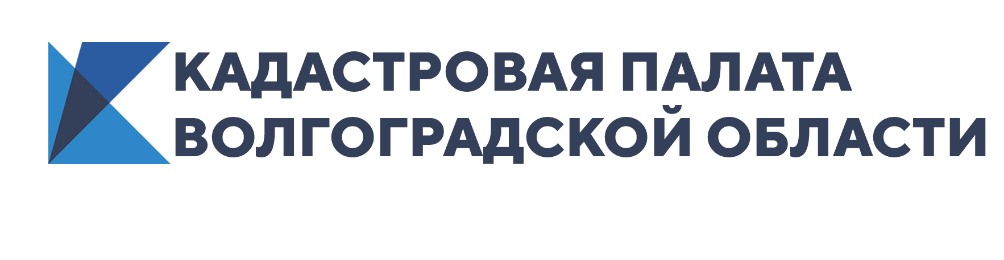 Сократился срок кадастрового учета в Волгоградской областиСредний фактический срок государственного кадастрового учета в 2020 году в Волгоградской области составил 4 дня. На конец 2020 года, в Едином государственном реестре недвижимости (ЕГРН) учтено почти 2,9 млн объектов недвижимости.По действующему законодательству постановка на кадастровый учет должна проводиться в течение пяти рабочих дней с даты приема документов органом регистрации прав.Волгоградцы могут предоставить заявления в орган регистрации прав на осуществление государственного кадастрового учета через МФЦ, почтовым отправлением с объявленной ценностью при его пересылке, описью вложения и уведомлением о вручении, воспользоваться услугой выездного обслуживания для приема документов, а также через Интернет с помощью специализированных электронных сервисов.При подаче документов через МФЦ срок проведения процедуры государственного кадастрового учета увеличивается до семи рабочих дней.Проведение государственного кадастрового учета необходимо, например, если существенно изменились характеристики здания или сооружения. Также, если объект недвижимости был создан впервые – построен частный жилой дом, либо был образован впервые – выделен земельный участок, то требуется проведение кадастрового учета с одновременной регистрацией права собственности на него.В результате проведения кадастрового учета в ЕГРН вносятся основные сведения о земельных участках, зданиях, сооружениях, помещениях, машино-местах, об объектах незавершенного строительства, о единых недвижимых комплексах с их характеристиками, позволяющими определить их в качестве индивидуально-определенной вещи (например, сведения о местоположении границ, площади, номере кадастрового квартала, в котором расположен объект). Каждому объекту недвижимости, сведения о котором вносятся в реестр, присваивается уникальный кадастровый номер.Если объект недвижимости прекратил существование, также следует провести аналогичную процедуру. Разница лишь в предмете заявления: в первом случае гражданин подает необходимый пакет документов и заявление о проведении кадастрового учета, во втором – заявление о снятии с учета и прекращении права собственности.В 2014 году срок постановки объекта недвижимости на государственный кадастровый учет в Волгоградской области составлял восемнадцать календарных дней. Таким образом, за последние годы значительно модернизировалась система прохождения процедуры и средний срок постановки на государственный кадастровый учет сократился в 4,5 раза.Ответственный за взаимодействие Кадастровой палатыпо Волгоградской области со средствами массовой информации                                                                                          Елена Золотарева 